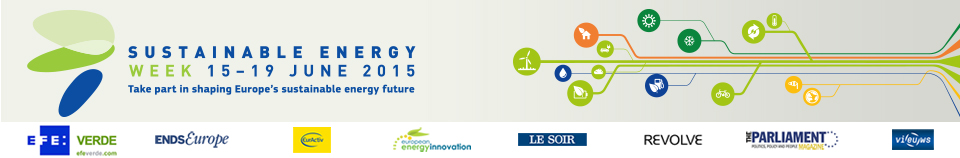 Energy Days in Greece (5)Eco festivalDate: 03/06/2015 - 05/06/2015Time: From 9:00 to 13:00Location: SERRESCross-border Energy Days 2015Date: 17/06/2015Time: From 18:00 to 22:00Location: FlorinaCross-border Energy Days 2015Date: 19/06/2015Time: From 18:00 to 22:00Location: Iraklia, Serres'Be part of the Future' - Deep Energy RenovationsDate: 19/06/2015
Time: From 10:00 to 20:00Location: ThessalonikiCross-border Energy Days 2015Date: 20/06/2015
Time: From 18:00 to 22:00Location: Nigrita